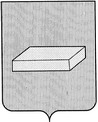 ГОРОДСКАЯ ДУМА ГОРОДСКОГО ОКРУГА ШУЯР Е Ш Е Н И Е		от 31 августа 2016 года				№ 179О внесении изменений в решение городской Думы городского округа Шуя от 31.05.2012 № 56 «Об утверждении Положения о порядке управления и распоряжения муниципальным имуществом городского округа Шуя»Рассмотрев предложения депутата городской Думы городского округа Шуя И.Ю.Клохталова, на основании Устава городского округа Шуя, городская ДумаР Е Ш И Л А:Внести в Положение о порядке управления и распоряжения муниципальным имуществом городского округа Шуя, утвержденного решением городской Думы городского округа Шуя от 31.05.2012 № 56, следующие изменения:Дополнить пункт 3 статьи 4 Положения предпоследним абзацем следующего содержания: «- назначает представителей городского округа Шуя для участия в собрании кредиторов по делам о банкротстве, в случае если муниципальное образование городской округ Шуя, либо органы местного самоуправления городского округа Шуя являются кредиторами;».2. Настоящее решение вступает в силу с момента опубликования.Председатель городской Думы городского округа ШуяД.Е. ПЛАТОНОВГлава городского округа Шуя                                            С.Ю. РОЩИН